October 13-16, 2019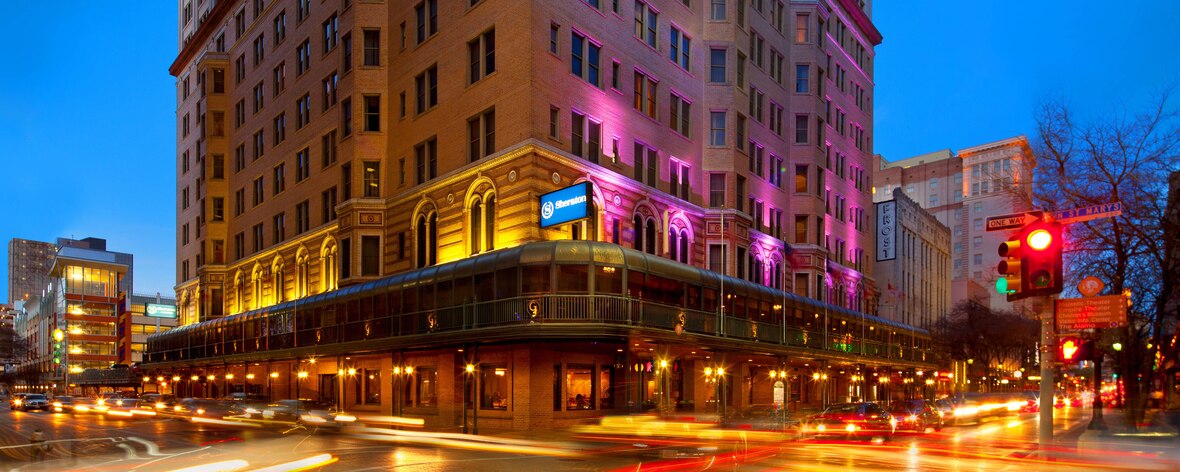 SOUTH TEXAS JUSTICES OF THE PEACE AND CONSTABLES ASSOCIATION27TH ANNUAL EDUCATIONAL CONFERENCERegistration Info Also Available Online   At www.stjpca.comUse Group Code STXJPCA if you plan onbooking your room online!(888)-999-2089 OR (210)-227-3241Please Bring Items for Auction & Door Prizes!CERTIFIED TCLEOSE CLASSES AND LEGISLATIVE UPDATE CLASSES AVAILABLEBECOME A MEMBER AND YOU WILL RECEIVE A FREE STJPCA SHIRT /DEADLINE FOR MEMBER SHIRTS ORDERS: SEPTEMBER 16, 2019Registration onsite or by mail….Credit Card and Checks Accepted. PO’s are not accepted.STJPCA P.O. BOX 331, ORANGE GROVE, TEXAS 78372EMAIL: paizluz@yahoo.comRegistration FormOctober 13 - 16, 2019
Please use a separate form for each registrant. Name:________________________________________________________________________________Title:__________________________________County:________________________________________Address:______________________________________________________________________________City:____________________________________       Zip:_______________________________________Email:__________________________ Office Phone:(___)____________Cell Phone: (____)___________Full Conference Registration Fee:----------------------- $150.00                                            ______________.00(MON.10/14/2019 TO WED. 10/16/2019)(All meals, refreshments, and all classes are included in this fee)CIVILIAN INTERACTION TRAINING CLASS ONLY (mandatory for Constables)LEGISTLATIVE UPDATES (3 HOURS-SHORT VERSION))---$100.00                                     ______________.00(MON. 10/14/2019)(Lunch and Refreshments Included)Extra Banquet Tickets:----------------------------------------$ 35.00                                         _______________.00                   Total Amount Enclosed:                   $______________ .00Name of Spouse or Guest:_____________________________________________CANCELLATIONS:Registration onsite or by mail….Credit Card and Checks Accepted. PO’s are not accepted.Conference fees are fully transferrable to other participants, upon request. All conference registration refund requests must be received in writing before October 1, 2019 to receive a full refund, less a $50.00 administrative fee. No refund request will be honored after October 1, 2019.Make Checks Payable to: STJPCA c/o: Judge Luz Paiz, PO Box 331, Orange Grove, Texas 78372EMAIL: paizluz@yahoo.comIf you have any questions regarding this conference please contact 361-384-2486 option#2Room Rates are: $130.00 per night (standard room) / $169.00 per night (bedroom suite) Tax Rate: 16.75%-------CODE: STXJPCA. We encourage you to make reservations early. Your participation in this association is very important to the STJPCA.For Updated information log on to: www.stjpca.comSOUTH TEXAS JUSTICES OF THE PEACE AND CONSTABLES ASSOCIATION INC.APPLICATION FOR MEMBERSHIPMEMBERSHIPS ARE GOOD THROUGH JANUARY 1 AND EXPIRE DECEMBER 31 FOR EVERY YEAR!Date:__________________ I HEREBY MAKE APPLICATION FOR MEMBERSHIP IN THE SOUTH TEXAS JUSTICES OF THE PEACE AND CONSTABLES ASSOCIATION. REMITTANCE IN THE AMOUNT OF $__________AND CHECK NO.________IS ENCLOSED TO COVER ANNUAL DUES. PLEASE MAKE CHECKS PAYABLE TO SOUTH TEXAS JUSTICES OF THE PEACE AND CONSTABLES ASSOCIATION (PLEASE PRINT OR TYPE) Name:__________________________________________Title:_________________________________ County:_________________________________________Precinct:________Place:_________________OfficeAddress:____________________________City:____________State:________ Zip:____________Office Phone:___________________________________ Office Fax:_____________________________Cell Phone:__________________________ Email:___________________________________________ (PLEASE CHECK TITLE) □ JUSTICE OF THE PEACE $50.00                          □ COURT PERSONNEL $25.00 □ CONSTABLE $50.00                                              □ ASSOCIATE $50.00 □ DEPUTY $25.00                                                      □ REGULAR – LIFE $250.00 □ CONSTABLE CLERK $25.00                                □ HONORARY – LIFE $250.00 PLEASE CHECK () SHIRT SIZE: DEADLINE: SEPTEMBER 16, 2019 FOR PAID MEMBERS ONLY SMALL    MEDIUM   LARGE   X-LARGE  XX-LARGE  XXX-LARGE □ PLEASE CREDIT ME WITH ENCLOSED ANNUAL MEMBERSHIP DUES FOR THE YEAR: □ 2017             □2018 	       □2019        		 □2020 	  	 □2021    	 □2022 □2023 	           □2024 	       □2025 		 □2026 	              □2027                □2028PLEASE FILL OUT COMPLETELY AND MAIL WITH PROPER REMITTANCE TO:STJPCAc/o: Judge Luz Paiz PO Box 331Orange Grove, Texas 78372NOTE: ALL REGULAR MEMBERSHIPS EXCEPT LIFE-TIME MEMBERSHIPS EXPIRE ON DECEMBER 31ST OF EACH YEAR **PLEASE MAKE COPIES FOR DEPUTIES AND COURT PERSONNEL**South Texas Justices of the Peace and Constables Association 2018 STJPCA Official of the Year Nomination ApplicationContact Judge Luz M. Paiz by phone, (361) 384-2486, or email, paizjp5.jwc@co.jim-wells.tx.us, if you have questions regarding this nomination application STJPCA ELECTED OFFICIAL OF THE YEAR AWARDS (JUDGE, CONSTABLE, DEPUTY, AND CLERK) STJPCA will recognize a Judge, Constable, Clerk, and Deputy as outstanding representatives for the year. Please take a moment and nominate an outstanding colleague. The four honorees will be recognized at the Annual STJPCA Conference Banquet scheduled for October 13-16, 2019 San Antonio, Texas. NOMINATION GUIDELINES - Only STJPCA members in good standing may submit a nomination - Nominations shall be made in writing and only Or receive an award one letter or fax for each nominee will be considered. - You may attach additional documentation or resume to this form - In the event of multiple nominations, only the first letter will be considered. NOMINATION APPLICATION SUBMISSION Judge Luz M. Paiz Complete nomination applications MUST BE RECEIVED BY SEPTEMBER 16, 2019 Incomplete nominations will not be considered. Please submit completed applications to:  PO BOX 331, ORANGE GROVE, TX 78372 OR Fax them to: (361) 384-0417 NOMINATOR INFORMATION LAST NAME: __________________________________FIRST NAME: _____________________________________MAILING ADDRESS: ____________________________________________________________________________CITY, STATE, ZIP:____________________________________ COUNTY:____________________________________ EMAIL ADDRESS:____________________________________ PHONE:_____________________________________NOMINEE INFORMATION NAME OF NOMINEE:____________________________________________________________________________TITLE OF NOMINEE:_____________________________________________________________________________ADDRESS OF NOMINEE:__________________________________________________________________________COUNTY:____________________________ IS NOMINEE STJPCA MEMBER: YES    or   NO                                             # YEARS OF SERVICE:___________________ WHAT CONTRIBUTIONS HAS THE NOMINEE MADE TO STJPCA?                  LIST ACTIVITIES THAT ENHANCE NOMINEE’S POSITION: LIST NOMINEE’S CIVIC & COMMUNITY SERVICE:                                                       AWARDS RECEIVED:	SCHEDULEWednesday, October 19, 20199:00 a.m. to 11:00 p.m.              Constables  & Deputies- Liability in Civil Process Protesting Court When Serving9:00 a.m. to 11:00 p.m.	   Judges & Clerks-TXEVER   			     CHECK OUT AND HAVE A SAFE TRIP HOME!!!!3:00 p.m. to 5:00 p.m.5:30 p.m. to 7:00 p.mRegistration and Information Desk OpenSocial Gathering8:30 a.m. to 9:00 a.m.Registration and Information Desk OpenWelcoming – Posting of the Colors – 9:00 a.m. to 12:00 p.m.9:30 a.m. to 9:45 a.m.11:30 a.m. to 1:30 p.m.Constables & Deputies –Legislative Update Classes (3 HOURS-SHORT SESSION) Judges & Clerks BreakBusiness Lunch Meeting-Nominations 1:30 p.m. to 3:30 p.m2:30 p.m. to 2:45 p.m.Constables/Deputies –Civilian Interaction Training (MANDATORY)Judges & Clerks-Receivership and Turn Over OrdersBreak3:30 p.m. to 4:00 p.m.GenCure Tissue Center Donor-by: Kimberly Monroe6:00 p.m. to 8:30 p.m.7:00 p.m. to 8:00 p.m.Dinner-Mi Terra Restaurant (218 Produce Row, San Antonio, TX)Mariachis (Sponsored by: Linebarger Goggan Blair & Sampson, LLP)(WEAR WESTERN THEME ATTIRE-BEST DRESSED WILL BE AWARDED)8:00 a.m. to 9:30 a.m.Voting – Open for Officers/Directors9:00 a.m. to 12:00 p.m.9:30 a.m. to 9:45 a.m.12:00 p.m. to 1:00 p.m. 1:30 p.m. to 3:30 p.m.2:30 p.m. to 2:45 p.m.7:00 p.m. to 11:00 p.m.Constables & Deputies –Evictions/Leadership/Round Table SessionJudges & ClerksBreakLunch-Constables & Deputies/ Judges & Clerks General Session-Civilian Response to Active Shooter Events (Constable Robert Vasquez)BreakInstallation and Awards Banquet-